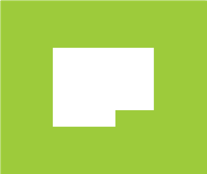 Změnový listZměnový listčíslo:7stavba (název dle SOD):Centrum rehabilitační péče nemocnice Semily; MMN, a.s. - Nemocnice SemilyCentrum rehabilitační péče nemocnice Semily; MMN, a.s. - Nemocnice SemilyCentrum rehabilitační péče nemocnice Semily; MMN, a.s. - Nemocnice SemilyCentrum rehabilitační péče nemocnice Semily; MMN, a.s. - Nemocnice Semilyčíslo SOD:ze dne 29.06.2023ze dne 29.06.2023číslo zakázky:172172Objednatel:MMN, a.s.MMN, a.s.MMN, a.s.MMN, a.s.sídlo:Metyšova 465, 514 01 JilemniceMetyšova 465, 514 01 JilemniceMetyšova 465, 514 01 JilemniceIČ:054 21 888054 21 888054 21 888Zhotovitel:MBQ s.r.o.MBQ s.r.o.MBQ s.r.o.MBQ s.r.o.sídlo:Pobřežní 246/49, 186 00 Praha 8Pobřežní 246/49, 186 00 Praha 8Pobřežní 246/49, 186 00 Praha 8IČ:242476772424767724247677název změnového listu:Odpočet pochozích světlíkůOdpočet pochozích světlíkůOdpočet pochozích světlíkůOdpočet pochozích světlíkůOdpočet pochozích světlíkůpopis změny:Z rozhodnutí objednatele dochází ke zrušení konstrukce pochozích světlíků umístěných ve stropní konstrukci mezi 1. a 2. NP v přístavbě objektu.Z rozhodnutí objednatele dochází ke zrušení konstrukce pochozích světlíků umístěných ve stropní konstrukci mezi 1. a 2. NP v přístavbě objektu.Z rozhodnutí objednatele dochází ke zrušení konstrukce pochozích světlíků umístěných ve stropní konstrukci mezi 1. a 2. NP v přístavbě objektu.Z rozhodnutí objednatele dochází ke zrušení konstrukce pochozích světlíků umístěných ve stropní konstrukci mezi 1. a 2. NP v přístavbě objektu.Z rozhodnutí objednatele dochází ke zrušení konstrukce pochozích světlíků umístěných ve stropní konstrukci mezi 1. a 2. NP v přístavbě objektu.důvod změny:Požadavek objednatele z ekonomických důvodůPožadavek objednatele z ekonomických důvodůPožadavek objednatele z ekonomických důvodůPožadavek objednatele z ekonomických důvodůPožadavek objednatele z ekonomických důvodůANO/NEpopis vlivu / nová hodnota proti původní SODpopis vlivu / nová hodnota proti původní SODpopis vlivu / nová hodnota proti původní SODvliv na cenu díla:ANOponížení o XXXXXX- Kč bez DPHponížení o XXXXXX- Kč bez DPHponížení o XXXXXX- Kč bez DPHvliv na lhůtu realizace:NEvliv na záruky:NEvliv na platební podmínky:NEvliv na stavební povolení:ANOzměna PBŘzměna PBŘzměna PBŘpříloha:Příloha č. 1 - Cenová kalkukacePříloha č. 1 - Cenová kalkukaceZpracoval:jménopodpisdatumVedoucí projektuXXXXXXXXXXXXXXXXXX20.12.2023Odsouhlasil:Smluvní strany podpisem potvrzují souhlas s výše uvednými skutečnostmi. Podepsaný změnový list se podpisem stává nedílnou součástí smlouvy o dílo a mění dotčená ustanovení. Na základě změnového listu bude uzavřen dodatek k SOD.Smluvní strany podpisem potvrzují souhlas s výše uvednými skutečnostmi. Podepsaný změnový list se podpisem stává nedílnou součástí smlouvy o dílo a mění dotčená ustanovení. Na základě změnového listu bude uzavřen dodatek k SOD.Smluvní strany podpisem potvrzují souhlas s výše uvednými skutečnostmi. Podepsaný změnový list se podpisem stává nedílnou součástí smlouvy o dílo a mění dotčená ustanovení. Na základě změnového listu bude uzavřen dodatek k SOD.Smluvní strany podpisem potvrzují souhlas s výše uvednými skutečnostmi. Podepsaný změnový list se podpisem stává nedílnou součástí smlouvy o dílo a mění dotčená ustanovení. Na základě změnového listu bude uzavřen dodatek k SOD.Smluvní strany podpisem potvrzují souhlas s výše uvednými skutečnostmi. Podepsaný změnový list se podpisem stává nedílnou součástí smlouvy o dílo a mění dotčená ustanovení. Na základě změnového listu bude uzavřen dodatek k SOD.za objednatele:jménorazítko, podpisdatumTDI:XXXXXXXXXXXXoprávněný zástupce:XXXXXXXXXXXXAD:XXXXXXza zhotovitele:jménorazítko, podpisdatumstavbyvedoucí:XXXXXXXXXXXXoprávněný zástupce :XXXXXXXXXXXXZL7 - Příloha č. 1 - Cenová kalkulaceZL7 - Příloha č. 1 - Cenová kalkulaceZL7 - Příloha č. 1 - Cenová kalkulaceZL7 - Příloha č. 1 - Cenová kalkulaceZL7 - Příloha č. 1 - Cenová kalkulaceZL7 - Příloha č. 1 - Cenová kalkulaceZL7 - Příloha č. 1 - Cenová kalkulaceOdpočet pochozích světlíkůOdpočet pochozích světlíkůOdpočet pochozích světlíkůOdpočet pochozích světlíkůOdpočet pochozích světlíkůOdpočet pochozích světlíkůOdpočet pochozích světlíků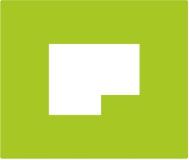 MBQ s.r.o.MBQ s.r.o.MBQ s.r.o.MBQ s.r.o.MBQ s.r.o.MBQ s.r.o.Pobřežní 249/46Pobřežní 249/46Pobřežní 249/46Pobřežní 249/46Pobřežní 249/46Pobřežní 249/46186 00  Praha 8186 00  Praha 8186 00  Praha 8186 00  Praha 8186 00  Praha 8186 00  Praha 8IČ: 24247677IČ: 24247677IČ: 24247677IČ: 24247677IČ: 24247677IČ: 24247677ČKódZkrácený popis / VariantaMJMnožstvíCena/MJRozměry(Kč)CelkemStav.úprava s nástavbou a přístavbou-Bílý pavilonXXXXXX1OdpočetXXXXXX767Konstrukce doplňkové stavební (zámečnické)1051767311101RT1Montáž světlíků vč.dodávky 1000x1000mm a skla 1140x1140mm -provedení dle PD, ozn.OS01, OS02kus-2,000XXXXXXXXXX